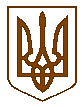 БУЧАНСЬКА     МІСЬКА      РАДА                  КИЇВСЬКОЇ ОБЛАСТІДВАДЦЯТЬ П’ЯТА  СЕСІЯ СЬОМОГО  СКЛИКАННЯР  І   Ш   Е   Н   Н   Я« 23 » лютого  2017  р. 					              № 1107-25-VІІПро хід виконання «Комплексної програмирозвитку системи охорони здоров’я м. Бучана 2015 – 2017 рр. за підсумками 2016 рокуЗ метою уніфікації вимог до обсягів і якості медичної допомоги в лікувально-профілактичних закладах України, реалізації Стратегії сталого розвитку «Україна – 2020», схваленої Указом Президента України від 12 січня 2015 року № 5/2015, Стратегії розвитку Київської області на період до 2020 року, затвердженої рішенням Київської обласної ради від 04.12.2014 № 856-44-VI, Загальнодержавної програми розвитку первинної медико-санітарної допомоги на засадах сімейної медицини, у відповідності до реалізації державної політики у сфері охорони здоров’я об'єднаної Бучанської міської територіальної громади, до наказу Міністерства охорони здоров’я України від 28.12.2002року №507 «Про затвердження нормативів надання медичної допомоги та показників якості медичної допомоги», керуючись Законом України «Про місцеве самоврядування в Україні» міська рада,- ВИРІШИЛА:Інформацію головного лікаря Бучанської міської поліклініки, Бучинського Л.Я., про хід виконання «Комплексної програми розвитку системи охорони здоров’я                м. Буча на 2015 – 2017 рр.», затвердженої рішенням Бучанської міської ради                       ( позачергова) від  30.12.2014 року №2036-64-УІ за підсумками 2016 року» взяти до відома.Головному лікарю Бучанської міської поліклініки, Бучинському Л.Я., спільно з постійною комісією з питань охорони здоров’я, соціального захисту, екології та проблем Чорнобильської катастрофи та комісією з питань реалізації та впровадження реформ, децентралізації та об’єднання територіальних громад розробити нову «Комплексну програму розвитку системи охорони здоров’я об'єднаної Бучанської міської територіальної громади на 2018-2022 рр.» та затвердити її у відповідності до чинного законодавства.  Контроль за виконанням даного рішення покласти на комісію з питань охорони здоров’я, соціального захисту, екології та проблем Чорнобильської катастрофи.Міський голова				А.П. Федорук    Додаток 	    до рішення № 1107- 25- VIІ    сесії Бучанської міської ради                  від “ 23 ” лютого 2017 рокуІнформаціяпро хід виконання «Комплексної програми розвитку системи охорони здоров’я м. Буча на 2015 – 2017 рр.», за підсумками 2016 рокуЗ кожним роком населення м. Буча постійно зростає. З метою покращення якості надання медичної допомоги розроблена «Комплексна програма розвитку системи охорони здоров’я м. Буча на 2015 – 2017 рр.», затверджена рішенням позачергової сесії Бучанської міської ради від 30.12.2014 року №2036-64-УІ.Необхідність прийняття комплексної програми , спрямована на реалізацію в м. Буча державної політики у сфері охорони здоров’я  стосовно збереження  та зміцнення здоров’я населення, профілактики неінфекційних захворювань, мінімізації факторів (чинників) ризику захворювань та створення сприятливого для  здоров’я  середовища, створення системи охорони здоров’я, яка відповідає реальним потребам населення з організацією виконання спеціальних заходів щодо медичного забезпечення хворих за окремими  найбільш значущими в соціально- економічному та медико- демографічному плані класами хвороб та нозологічними формами , формування культури здоров’я, мотивація населення до зорового способу життя.Мета: Поліпшення демографічної ситуації,збереження і зміцнення здоров’я населення міста,підвищення якості та ефективності медико-санітарної допомоги,забезпечення соціальної справедливості і прав громадян на охорону здоров’я.Завдання: Поліпшення стану здоров’я усіх верст населення, зниження рівнів захворюваності, інвалідності, смертності, подовження активного довголіття і тривалості життя;Проведення активної демографічної політики, охорона материнства і дитинства;Розроблення і реалізація міжгалузевих стратегій, спрямованох на пропаганду, формування і заохочення здорового способу життя;Оздоровлення довкілля, забезпечення ефективного попередження і здійснення контролю за  шкідливими для здоров’я чинниками в об’єктах довкілля;Запровадження ефективної системи багатоканального фінансування, збільшення бюджетних асигнувань на охорону здоров’я, сприяння діяльності закладів охорони здоров’я усіх форм власності;Оптимізація організації медико- санітарної допомоги населенню, забезпечення її високої якості  та ефективності, пріоритетний розвиток первинної медико – санітарної допомоги на засадах сімейної медицини;Поліпшення медичної допомоги вразливим верстам населення міста;Забезпечення населення ефективними, безпечними і якісними лікарськими засобами та виробами медичного призначення;Підвищення ефективності використання наявних кадрових, фінансових та матеріальних ресурсів охорони здоров’я;Створення сучасної системи інформаційного забезпечення у сфері охорони здоров’я;Посилення правових вимог до лікарської етики і деонтології.Очікувані результати: Комплексна програма дасть змогу поліпшити стан здоров’я населення, подовжити активне  довголіття та тривалість иття, задовольнити потреби в ефективній, якісній та доступній  медико-санітарній допомозі , забезпечити справедливий  підхід до вирішення питань  охорони здоров’я.В програмі є розділи: Розділ І Здоров’я дітей і молодіРозділ ІІ Здоров’я жінок Розділ ІІІ Цукровий діабетРозділ ІV Амбулаторія сімейного лікаряРозділ V Профілактика гострих респіраторних вірусних захворювань та грипуРозділ VІ Боротьба з туберкульозом в м. Буча Розділ VІІ Профілактика  ВІЛ/СНІДуРозділ VIII Онкологія Розіл ІХ Профілактика, діагностика та лікування вірусних гепатитів.Розіл Х Місцеві стимули для медичних працівників, які надають первинну медико-санітарну допомогу населенню м. Буча. Розділ І. Здоров’я дітей і молоді:Станом на 01.01.2017 р. в поліклініці на обліку перебуває дітей до 14 років 	8 644 осіб та 953 підлітки.Основними завданнями Програми є:1. Забезпечити створення належних умов для зміцнення фізичного, психічного та соціального благополуччя дітей і підлітків, зробити доступними для молоді спортивно- оздоровчі та культурно- освітні заклади .2. Забезпечити дітей і підлітків на пільговій основі якісним харчуванням в загальноосвітніх та дитячих навчальних закладах.3. Широке застосування оздоровлення дітей в шкільних таборах, базах відпочинку та санаторних установах.4. Забезпечити поступовий перехід до системи медичної допомоги дітям за принципом лікаря загальної практики.5. Обладнати сучасним устаткуванням медичні кабінети в кожній школі, оснастити необхідною кількістю медикаментів для надання невідкладної медичної допомоги дітям.6. Впровадити нові підходи до організації профілактичних оглядів та диспансерного нагляду за дітьми і підлітками, реалізації ефективних скринінгових програм виявлення найбільш поширеної патології у дітей і підлітків.Заходи по виконанню: Проведено щорічний профілактичний огляд дітей загальноосвітніх навчальних закладів та дошкільних закладів.Забезпечено облік, медичне та патронажне обслуговування дітей з кризових, малозабезпечених, багатодітних сімей, та сімей які виховують дітей інвалідів, дітей, батьки яких загинули в зоні АТО. Забезпечено санаторно-курортним лікуванням дітей, позбавлених батьківського піклування, дітей сиріт, дітей інвалідів, дітей, які постраждали внаслідок Чорнобильської катастрофи, дітей із багатодітних сімей, дітей із малозабезпечених сімей у спеціалізованих обласних дитячих санаторіях, дитячих санаторіях МОЗ та оздоровчих закладах України. Організована профілактична робота направлена на заохочення ведення здорового способу життя. Впроваджено нові підходи до організації профілактичних оглядів та диспансерного нагляду за дітьми і підлітками, реалізації ефективних скринінгових програм виявлення найбільш поширеної патології у дітей і підлітків. На протязі року проведено 1801 проба Манту.Здійснювався постійний контроль за якостю харчування в дошкільних закладах та загальноосвітніх навчальних закладах.Залучались спеціалісти Ірпінського МУГУ Держсанепідслужби у Київській обл. для вивчення і надання рекомендацій по усуненню впливу недостатнього освітлення в класних кімнатах та пропозицій по підбору відповідних віку меблів.Закуплено: апарат УВЧ, тонометри, ростомір горизонтальний, ваги напільні, дез.засоби, засоби захисту.Розділ ІІ Здоров’я жінок: Гінекологічним відділенням Бучанської міської поліклініки в 2016р.:Було оглянуто 10 859 осіб, що складає 80 % від всієї кількості жінок 13 556, з них взято на диспансерний огляд 293 особи.Проведено 6 125 цитологічних досліджень, всі жінки з патологічними типами мазків були проконсультовані в КООД.Здійснювався нагляд за 537 вагітними, що перебували на обліку, з них народили 524 здорових дітей. Направлено та оздоровлено в санаторії «Жовтень» 6 вагітних. Основними завданнями Програми є:Забезпечити здійснення державної політики з питань профілактики онкологічної патології, раку молочної залози, для чого покращити ультразвукове обстеження жінок з патологією яєчників, гіперпластичними процесами ендометрію, покращити якість диспансеризації оздоровлення жінок «групи ризику». Дане питання заслуховувати на медичних нарадах два рази в рік. Розробити і впровадити інформативні скрінінгові тестування з метою раннього виявлення гінекологічних захворювань у жінок, ускладнень вагітності, пологів та післяпологового періоду.3. Впровадити міський реєстр вродженої та спадкової патології.4. Дотримуватись  стандартів  ведення вагітних , які є носіями бактеріальних та вірусних інфекцій.5. Створити кабінет планування сім’ї при Бучанській міській поліклініці. Забезпечити медичне консультування осіб, які одружуються з питань медичної генетики та планування сім’ї. Висвітлювати проблеми планування сім’ї сексуальної культури, сімейних взаємин, статевого виховання дітей і підлітків в газеті « Бучанські новини ».6. Здійснити заходи щодо розширення профілактичних, лікувально-діагностичних та реабілітаційних технологій, спрямованих на оздоровлення жінок.7. Забезпечити рівноцінний доступ населення до служб репродуктивного здоров’я, планування сім’ї, медико-генетичного консультування, медичної допомоги жінкам під час вагітності та пологів.8. Впровадити посаду терапевта з екстрагенітальної патології  для динамічного спостереження вагітних з екстрагенітальною патологією.9. Впровадити посаду лікаря УЗД вагітних для динамічного спостереження вагітних.Заходи по виконанню: Забезпечено здійснення державної політики з питань профілактики онкологічної патології, раку молочної залози, для чого покращено ультразвукове обстеження жінок з патологією яєчників, гіперпластичними процесами ендометрію, покращено якість диспансеризації оздоровлення жінок «групи ризику». Впроваджено міський реєстр вродженої та спадкової патології. Забезпечено медичне консультування осіб, які одружуються з питань медичної генетики та планування сім’ї. Постійно проводилось висвітлення проблем планування сім’ї сексуальної культури, сімейних взаємин, статевого виховання дітей і підлітків в газеті «Бучанські новини» та проводились лекції в загальноосвітніх закладах м. Буча. Здійснювались заходи щодо розширення профілактичних, лікувально-діагностичних та реабілітаційних технологій, спрямованих на оздоровлення жінок. Забезпечено рівноцінний доступ населення до служб репродуктивного здоров’я, планування сім’ї, медико-генетичного консультування, медичної допомоги жінкам під час вагітності та пологів. Здійснювався постійний контроль за дотриманням медичним персоналом стандартів ведення вагітних, які є носіями бактеріальних та вірусних інфекцій. Призначено відповідального терапевта з екстрагенітальної патології для динамічного спостереження вагітних з екстрагенітальною патологією. Закуплено: кріодеструктор, дзеркала гінекологічні, шпателя, щіточки гінекологічні, крісло гінекологічне, засоби захисту, дез.засоби.Розділ ІІІ Цукровий діабет:В 2016р. в м. Буча зареєстровано: 855 хворих на цукровий діабет. Із них 188 отримують інсулінотерапію, в тому числі 6 дітей. Вперше виявлено 70 хворих та 3 дітей. Завданнями данної програми є:-сприяння обстеженню населення для раннього виявлення ЦД та виявленню його ускладнень; -створювати та покращувати умови життя, направлені на зниження рівня захворюваності населення на ЦД;-поліпшувати надання кваліфікованої медичної допомоги хворим на ЦД;-зменшити кількість ускладнень, що виникли внаслідок захворювання на ЦД;-поліпшувати ранню діагностику ЦД;-продовжувати роботу по веденню міського реєстру хворих на ЦД;-забезпечувати безкоштовно усіх хворих на ЦД високоефективними пероральними цукрознижувальними препаратами;-вести навчання хворих на ЦД щодо дотримання правил харчування, дозування та введення інсуліну, самоконтролю рівня цукру в крові.Заходи по виконанню: З метою раннього виявлення ЦД закуплено та забезпечено лабораторію поліклініки тест-смужками на суму 5119,05 грн.З метою виявлення ЦД для лікарів поліклініки отримано 6 глюкометрів, проведено часткове забезпечення дітей та підлітків, хворих на цукровий діабет шприц – ручками та тест – смужками;Забезпечено хворих на ЦД пероральними цукрознижуючими препаратами за рахунок місцевого бюджету на суму 51 859,42грн.Забезпечено усіх хворих на ЦД інсуліном високої якості за рахунок централізованого постачання;Всі діти хворі на ЦД забезпечені глюкометрами для контролю рівня глікемії;В наявності постійний запас лікарських засобів для допомоги хворим на ЦД в екстремальних ситуаціях;Мали місце семінарські заняття з лікарями поліклініки з питань удосконалення діагностики, лікування, профілактики ЦД його ускладнень а також публікації в засобах масової інформації з цього приводу;Створено міський реєстр хворих на цукровий діабет та об’єднано його з обласним реєстром хворих на цукровий діабет, котрий постійно оновлюється;Щоквартально подається оновлена заявка до КЗ КОР «КОЕД» щодо потреби в ісулінах хворих на цукровий діабет м. Буча; Наявна література для навчання хворих на ЦД самоконтролю;Максимально охоплено обстеженням населення м. Буча для раннього виявлення цукрового діабету (аналіз крові та сечі на цукор) та запроваджено систему скринінгу його ускладнень.Проводився постійний нагляд за організацією дієтичного харчування в ДНЗ та школах міста для дітей, хворих на цукровий діабет;Посилена увага до питань профілактики цукрового діабету в групах ризику (люди з надлишковою вагою тіла, обтяженою спадковістю по цукровому діабету, хронічними захворюваннями підшлункової залози та інше).Закуплено: апарат для вимірювання поля зору, набор офтальмологічних лінз, пневмотонометр та відпущено ліків за пільговими рецептами на суму: 51 859,42грн.Розділ ІV Амбулаторія сімейного лікаря:Основними завданнями Програми є:1. Інформування населення щодо переваг загальної практики (сімейної медицини) та формування здорового способу життя. 2. Оптимізація мережі та відновлення ресурсного забезпечення закладів первинної медико – санітарної допомоги на засадах загальної практики - сімейної медицини.3. Розробка та впровадження моделі управління медичним обслуговуванням за принципом постачання лікувально – профілактичної допомоги на договірних (контрактних) умовах з оптимізацією механізму диференційованого розподілу коштів на її надання з пріоритетним забезпеченням первинної медико – санітарної допомоги на засадах загальної практики - сімейної медицини.4. Запровадження системи оплати праці фахівців загальної (сімейної) практики з урахуванням об’єму та якості їх роботи.5. Створення умов для роботи фахівців загальної (сімейної)практики.Заходи по виконанню: Проведена часткова структурно – функціональна реорганізація системи медичного обслуговування з першочерговим розвитком первинної медико – санітарної допомоги на засадах загальної практики (сімейної медицини):по вул. Склозаводській 7 проведено капітальний ремонт внутрішніх інженерних комунікацій будівлі амбулаторії загальної практики – сімейної медицини Бучанської міської поліклініки на суму 1 418 668,04 грн.;по вул. Склозаводській 7 проведено капітальний ремонт приміщень будівлі амбулаторії загальної практики – сімейної медицини Бучанської міської поліклініки на суму 1 435 303,51 грн..на житловому масиві міста по вул. Склозаводській 7, відкрито амбулаторію загальної практики сімейної медицини та закріплено для обслуговування 6 688 жителів (в т. ч. 1 385 дітей). здійснено матеріально-технічне забезпечення амбулаторії первинної медико-санітарної допомоги, (оснащення медичним та немедичним обладнанням, сучасною комп’ютерною технікою).проведена робота по підготовці лікарів сімейної практики і медичних сестер для мед. амбулаторії по вул. Склозаводській 7, так на протязі 4 – ох місяців 2016 року лікарями було прийнято 3 193 пацієнти, з них 100 осіб проліковано в денному стаціонарі.випущено 6 статей лікарями ЗОЗ щодо переваг загальної практики (сімейної медицини) та формування здорового способу життя у місцевих виданнях.Розділ V Профілактика гострих респіраторних вірусних захворювань та грипу:Цей розділ стосується, як дорослого так і дитячого населення.Основними завданнями Програми є:Сконцентрувати всі можливі людські і матеріальні ресурси на попередження виникнення та розвитку епідемії грипу в м. Буча. Скоординувати роботу медико-санітарних закладів міста та регіону на профілактику грипу та подолання епідемії грипу у разі її виникнення.Забезпечити медичних працівників поліклініки медикаментами та засобами профілактики (масками, респіраторами, рукавичками);Проводити широку загально-освітню кампанію серед населення по профілактиці ГРВІ та грипу, використовуючи всі канали інформації .Активно пропонувати вакцинацію, як основний метод профілактики грипу.Заходи по виконанню: проведився постійний моніторинг захворюваності населення м. Буча на грип та ГРВІ;проведена широка санітарно-освітня пропаганда серед населення міста;проведена індивідуальна робота серед населення;проведені заняття з лікарями поліклініки по профілактиці і лікуванню грипу;вжито заходи по підготовці лікувального закладу до роботи в епідемічний період (закуплено маски, дезінфікуючі та інші засоби захисту), забезпечено поліклініку дезінфікуючими засобами, засобами захисту медичних працівників на суму 32566,35 грн.;розроблено графіки роботи, сформованих бригад лікарів для обслуговування населення в вихідні дні при епідемії грипу та ГРВІ;проведена часткова специфічна імунопрофілактика в першу чергу серед груп ризику: медичні працівники, працівники освіти, працівники торгівлі, хворі на цукровий діабет, хворі хронічними захворюваннями, діти, (проведено щеплення 13 чол).Закуплено: препарати для профілактики грипу для мед.працівників, засоби захисту, рентгенівська плівка, бензин.Розділ VІ Боротьба з туберкульозом в м. Буча: Це особливий розділ, так як туберкульоз  на сьогодні є великою проблемою.Основними завданнями Програми є:Створення міської протитуберкульозної служби, вдосконалення контролю за виконанням протитуберкульозних заходів в умовах соціально-економічної кризи та недостатнього фінансування. Кадрове забезпечення не відповідає нормативам посад фтизіатрів, передбачених наказом МОЗ України № 33, - 1 посада фтизіатра на 20 тис. населення. Проблема потребує організаційного та методичного підходу. 2. Систематичне інформування населення з питань профілактики туберкульозу і лікування хворих;3. Застосування стандартизованого лікування хворих під наглядом медичного працівника;4. Повноцінне забезпечення хворих на туберкульоз антимікробними препаратами через систему централізованого державного постачання.5. Удосконалення системи обліку і звітності щодо результатів лікування кожного хворого;6. Вжиття заходів щодо запобігання поширенню ВІЛ-асоційованого та хіміорезистентного туберкульозу;7. Залучення закладів охорони здоров’я всіх форм власності до проведення своєчасної лабораторної діагностики туберкульозу із застосуванням методу мікроскопії;8. Надання соціальних послуг хворим на туберкульоз із залученням до цієї роботи громадськості.Заходи по виконанню: Проводились заходи щодо посилення контролю за дотриманням законодавства з питань протидії туберкульозу та проведенням профілактичної роботи серед осіб, що належать до груп ризику стосовно захворювання на туберкульоз. Після капітального ремонту приміщень та будівлі за адресою: вул. Шевченка, 52, на суму 654 638,67 грн., розпочав роботу фтизіатричний кабінет де мають можливість долікуватись хворі на туберкульоз.На базі фтизіатричного кабінету створено кабінет контрольованого лікування на амбулаторному етапі. Запроваджено нові розроблені національні стандарти з раннього виявлення та діагностики хворих. Проводилась профілактична робота серед осіб, що належать до групи ризику щодо виявлення та діагностики туберкульозу, запобігання поширенню ВІЛ – асоційованого та хіміорезистентного туберкульозу. Забезпечений вільний доступ осіб, що перебувають на обліку в протитуберкульозних закладах, до добровільного консультування і тестування на ВІЛ – інфекцію. Проведена підготовка медичних працівників і навчання населення з актуальних питань, пов’язаних із захворюванням на туберкульоз. Налагоджена та постійно підтримується в активному стані система інформування населення з актуальних питань, пов’язаних із захворюванням на туберкульоз. На протязі 2016 року проведено закупівлю 2 000 доз туберкуліну на загальну суму 42 943,63 грн., рентгенівська плівка, дез.засоби, ваги медичні, меблі, ємкості та контейнера, лампи бактерицидні.Розділ VІІ Профілактика ВІЛ/СНІДу:Основними завданнями Програми є:1. Сприяння зниження рівня ризикованої щодо інфікування ВІЛ поведінки серед різних груп населення, особливо молоді.2. Зменшення ризику уразливості до інфікування ВІЛ та зниження рівня поширеності ВІЛ –інфекції серед уразливих груп населення.3. Виключення ризику передачі ВІЛ – інфекції через донорську кров та її компоненти.4. Зниження рівня передачі ВІЛ – інфекції від матері до дитини.5. Забезпечення можливості доступу до діагностики, лікування, догляду і підтримки людей ,що живуть з ВІЛ/- інфекцією/СНІДом. 6. Забезпечення контролю, координації, планування та ефективного використання ресурсів, необхідних для виконання Розділу.Заходи по виконанню: Проводилось постійне висвітлення інформації щодо здорового способу життя, профілактики ВІЛ – інфекції, принципів відповідального батьківства. Підготувлені тематичні публікації з профілактики ВІЛ – інфекції в газетах «Бучанські новини» та «Ірпінський вісник»;Виконане часткове забезпечення загальноосвітніх навчальних закладів м. Бучі санбюлетнями з профілактики ВІЛ/СНІДу.Вжито заходів щодо раннього взяття вагітних під нагляд жіночих консультацій (до 12 тижнів) на рівні не нижче 94%. Забезпечено не менш як дворазове тестування вагітних (за їх добровільною згодою) на ВІЛ при взятті їх на облік та після 30 –го тижня вагітності. Забезпечено інформування ВІЛ – інфікованих жінок щодо питань попередження небажаної вагітності та захворювань, що передаються статевим шляхом.Проведено диспансеризацію людей, що живуть з ВІЛ, згідно з чинними нормативно – правовими актами. Запровадено постійно діючу програму навчання медичних працівників з питань проведення до та після тестового консультування, щодо ВІЛ – інфекцій / СНІДу.Вжито заходів до залучення соціальних служб та громадських організацій у вирішенні актуальних проблем психологічної та соціальної підтримки ВІЛ – інфікованих. Створено умови для забезпечення належного паліативного і психосоціального догляду за ВІЛ – інфікованими та хворими на СНІД із залученням представництва товариства Червоного Хреста України в м. Буча. Закуплено: аналізатор гематологічний, швидкі тести, дез.засоби, шприци і інше.Розділ VIII Онкологія: На диспансерному обліку перебуває 824 особи, з них за 2016 рік вперше виявлено 81 особу, в занедбаних стадіях 21 (25,9 %). Основними завданнями Програми є:Підвищення рівня обізнаності населення з питань здорового способу життя та профілактики злоякісних новоутворень шляхом залучення засобів масової інформації. Поліпшення своєчасної та ранньої діагностики раку. Забезпечення лікування хворих на рак у спеціалізованих онкологічних закладах.Постійний моніторинг рівня захворюваності населення на рак та стан надання онкологічної допомоги населенню. Організація онкологічної допомоги, діагностики, лікування та реабілітації онкологічних хворих. Заходи по виконанню: Проведені заходи по профілактиці та ранній діагностиці онкопатології, а саме: впровадження системи заходів щодо раннього виявлення серед населення хворих на онкопатологію, що відносяться до груп підвищеного ризику, оздоровлення таких хворих та диспансерного нагляду за ними; забезпечено 94 % жінок, що звернулись, цитологічним обстеженням для ранньої діагности раку шийки; забезпечено не менше 82% людей флюорографічним обстеженням, які звернулися до поліклініки на протязі 2016 року.Забезпечено безкоштовними знеболюючими засобами всіх онкологічних хворих, а також обслуговування цих хворих на дому медичними сестрами. Так на протязі року лікарями поліклініки було виписано 208 пільгових рецептів на загальну суму 109 527,89 грн.Організувано виступи лікарів по місцевому радіо, публікації в газеті « Бучанські новини» з питань раннього виявлення онкологічних захворювань.Надрукувано листівки з питань профілактики онкозахворювань, та організовано їх розповсюдження серед населення.Виписано рецептів на пільгові ліки на суму 110тис.грн., а також безоплатне обезболення.Розділ IХ Профілактика, діагностика та лікування вірусних гепатитів:Основними завданнями Програми є:1.Удосконалення методів діагностики,лікування та реабілітації хворих на вірусні гепатити.2.Забезпечення функціонування системи обліку та звітності,створення комп’ютерного реєстру хворих,які хворіють на хронічні вірусні гепатити.3.Проведення вакцинації проти гепатиту В осіб із групи ризику.4.Обов’язкове обстеження вагітних на наявність маркерів вірусних гепатитів В і С з метою профілактики первинних хронічних гепатитів у дітей.5.Проведення широкої інформаційно-просвітницької роботи з питань вірусних гепатитів В і С.6.Щорічне пропагування заходів та проведення Міжнародного дня боротьби з вірусними гепатитами із залученням ЗМІ і громадських організацій.7.Щорічне інформування населення щодо моніторингу рівня поширеності вірусних гепатитів В і С.8.Запровадження широкої популяризації імунопрофілактики гепатиту через ЗМІ.9.Забезпечення контролю за дотриманням санітарно-епідеміологічного режиму щодо профілактики інфікуваня вірусами гепатитів у закладах охорони здоров’я та на підприємствах побутового обслуговування.Заходи по виконанню: Проведенно посилення профілактичних заходів серед представників груп ризику; дотримання вимог щодо безпеки лікувально-діагностичного процесу в лікувально-профілактичних закладах; Проведенно роз'яснювальну роботу щодо пропаганди здорового способу життя із залученням засобів масової інформації серед населення щодо поширення вірусних гепатитів, з приводу безпеки донорства щодо запобігання випадкам передачі і вірусних гепатитів через кров.Постійно забезпечувався епідеміологічний нагляд та реєстрація хворих на хронічні гепатити В і С в загальному реєстрі таких хворих.Організовані заходи:  По забезпеченню діагностики, лікування та профілактики вірусних гепатитів щодо забезпечення вчасного противірусного лікування хворих з гепатитами; По зниженню захворюваності на гострий вірусний гепатит В шляхом вакцинопрофілактики; По ранньому виявленню та лікуванню хворих на гострі та хронічні гепатити В і С (за рахунок покращення та удосконалення діагностики);  Щодо медичного обстеження контактних осіб в осередках та родинах, де є хворі на гепатити В і С, цироз або рак печінки;  Щодо лабораторного обстеження груп ризику на наявність маркерів інфікування вірусами гепатитів В і С;  Щодо забезпечення вільного доступу населення до консультування на вірусні гепатити, зокрема серед молоді та груп ризику.Закуплено: дез.засоби, шприци, рукавички, тести та вакцина.Розділ Х «Місцеві стимули» для медичних працівників на території Бучанської міської ради:Основними завданнями Програми є:1. Створення умов ефективного функціонування в місті галузі медицини.2. Забезпечення медичних закладів висококваліфікованими лікарями та середнім медичним персоналом.3. Підвищення соціального захисту медичних працівників.4. Забезпечення інформаційної підтримки розвитку первинної медико-санітарної допомоги на засадах сімейної медицини.5. Ефективне використання наявних фінансових та кадрових ресурсів, спрямоване на підвищення якості та ефективності надання медичної допомоги.Реалізація заходів, передбачених Програмою за час її дії, дала змогу:Проводити роботу по направленню випускників медичних закладів з працевлаштуванням у Бучанській міській поліклініціЗабезпечено молодих спеціалістів та/або працівників закладу охорони здоров’я:2-ох осіб ліжко місцем;1-ну особу службовою кімнатою;Працює система заохочень працівників: це премії, надбавки, виплати до ювілейних дат, згідно колективного договору і інші. На оздоровлення та соціально-побутові потреби працівників поліклініки в 2016р. була надана матеріальна допомога на суму 310, 390 тис. грн., проти 245, 0 тис. грн. - в 2015р.Здійснювалась робота по підвищенню кваліфікації медичних працівників, так в кінці 2016 р. % атестованих серед лікарів становив – 73 %, (вища категорія – 32 %), серед середнього медичного персоналу – 69 % (вища категорія – 43 %).Крім цього Бучанська міська поліклініка приймає участь у виконанні міської програми: «З турботою про кожного»Станом на 01.01.2017 року на диспансерному обліку в Бучанській міській поліклініці перебувало: 1105 переміщених осіб Донецької та Луганської областей, в тому числі 576 дітей, з яких 5 осіб мають інвалідність.Усі пацієнти, що звертались за медичною допомогою взяті на облік, та в повному обсязі забезпечені медичними послугами.12 дітей загиблих в АТО та 19 осіб членів сімей загиблих учасників АТО.100 чол. учасників бойових дій, з них санаторно-курортно оздоровлено – 33 чол., стаціонарно оздоровлено – 23 чол. Забезпечено проведення щорічних медичних оглядів інвалідів, ветеранів ВВВ та праці, потерпілих від наслідків ЧАЕС, учасників АТО, які мають статус учасника бойових дій (інваліда війни) та документ, що підтверджує безпосереднє залучення до виконання завдань антитерористичної операції в районах її проведення, членів сімей загиблих воїнів АТО.На пільговій основі за рецептами поліклініки пацієнти отримали безоплатно медикаменти, а саме: хворі на психічне захворювання на суму 48658грн., онкохворі  на суму 129527грн., хворі після операції на серці 10348грн., учасники Великої Вітчизняної війни 38767грн., інваліди Великої Вітчизняної війни 24085грн.,хворі на цукровий діабет 51859грн.,хворі хворобою Паркінсона 35452грн.,інваліди I- II групи 9418грн.,учасники бойових дій 16276грн.,сімʼї загиблих 5888грн., учасникам АТО виписано ліків на загальну суму 9 092,00 грн., і інші категорії.Проводяться медичні огляди дітей-інвалідів та їх санаторно-курортне оздоровлення.Організоване надання медичної допомоги на дому одиноким громадянам похилого віку та інвалідам медичними сестрами дільничними.Головний лікар							Л.Я. Бучинський